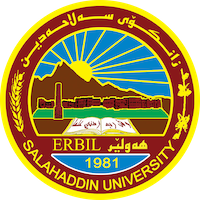 Academic Curriculum Vitae 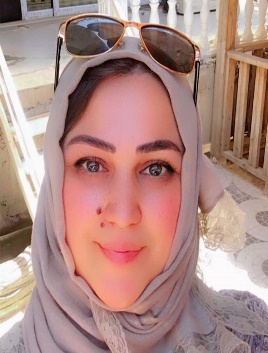 Personal Information:	Full Name: Amira Wali Omer		Academic Title: Lecturer		Email: amira.omer@su.edu.krdMobile: 009647507010253Education:2001-2002: (BSc. in Statistics). Department of Statistic, College of Administration and Economic, University of Salahaddin – Erbil.2009-2010: (MSc. in Statistics). Department of Statistic, College of Administration and Economic, University of Sulaimani – Sulaymaniyah/Iraq.Employment:2002 – 2003: Ministry of Health in Erbil.2004 – 2008: Teaching assistant in statistic department, College of Administration and Economic, University of Suleimani – Sulaymaniyah.2010-2019 : Assistant Lecturer in statistic department, College of Administration and Economic, University of Suleimani – Sulaymaniyah.2019-2022: Assistant Lecturer in statistic department, College of Administration and Economic, University of Salahaddin – Erbil.2022-2023: Lecturer in statistic department, College of Administration and Economic, University of Salahaddin – Erbil.Qualifications IT qualifications: Microsoft Word, Excel, PowerPoint, stat graph,  and SPSS.Languages qualifications: Kurdish- Reading, writing and speaking                                                     Arabic- Reading, writing and speaking                                                    English- Reading, writing and speakingTeaching experience:Teaching the subject Biostatistics 2010-2013 in Statistics department, College of Administration and Economic, University of Suleimani – Sulaymaniyah.Teaching the subject Principle of Statistic 2013-2014 in Economics  department, College of Administration and Economic, University of Suleimani – Sulaymaniyah.Teaching the subject operation research 2013-2014  in Statistics  department, College of Administration and Economic, University of Suleimani – Sulaymaniyah.Teaching the subject Regression  2013-2015 in Statistics department, College of Administration and Economic, University of Suleimani – Sulaymaniyah.Teaching the subject Economic Statistics  2013-2015 in Economics department, College of Administration and Economic, University of Suleimani – Sulaymaniyah.Teaching the subject Principle of Statistic 2014-2015 in Economics  department, College of Administration and Economic, University of Salahaddin – Erbil.Teaching the subject Multivariate 2014-2015 in Statistics department, College of Administration and Economic, University of Salahaddin – Erbil.Teaching the subject Linear model 2016-2017 in Accounting  department, College of Administration and Economic, University of Suleimani – Sulaymaniyah.Teaching the subject Stochastic process  and Stat graph 2016-2019 in Statistics department, College of Administration and Economic, University of Suleimani – Sulaymaniyah.Teaching the Computer Skills 2019-2022 in Public Policy department, College of Political Science, University of Salahaddin – Erbil.Teaching the subject Statistics: Approaches & Models 2019  until now in International Relations and Diplomacy department, College of Political Science, University of Salahaddin – Erbil.Teaching the subject Computer Skills 2019  until now in International Relations and Diplomacy department, College of Political Science, University of Salahaddin – Erbil.Teaching the subject Time Series 2022 until now in Statistic department, College of Administration and Economic, University of Salahaddin – Erbil.Research and publicationsCigarette Smoking Habits among Middle and Secondary Schools Students in Sulaimani City.Asian Transaction on Basic & Applied Sciences https://www.asian-transactions.org/ISSN2221-4291 2013.Evaluating the Process of Education Using Six Sigma in College of Administration and Economics at the University of Sulaimaniah, Iraqi Academic Scientific journal, https://www.iasj.net/iasj/journal/92/issues, 2019.Implementing Analysis of Ordinal Regression Model on Student 's Feedback Response,Cihan University-Erbil Journal of Humanities and Social Sciences, https://doi.org/10.24086/cuejhss.v5n1y2021.pp45-49, 2021.A Comparison between Brown’s and Holt’s Double Exponential Smoothing for forecasting Applied Generation Electrical Energies in Kurdistan Region, Cihan University-Erbil Scientific Journal, https://doi.org/10.24086/cuesj.v5n2y2021.pp56-63, 2021.The Selling Via The Internet Is Based On Islamic Law And The Extent Of The Response Of The Islamic Community To Its Application A Field Study In The Erbil Governorate In The Kurdistan Region Of Iraq As A Model Utilizing The Logistic Regression Test, Muthanna Journal of Administrative and Economic Sciences, http://dx.doi.org/10.52113/6/2022-12-3/217-236, 2023.Professional Social Network Accounts:https://scholar.google.com/citations?user=tFsUJo8AAAAJ&hl=en&authuser=6https://www.facebook.com/settings?tab=account&section=email&view&cquick=jsc_c_fd&cquick_token=AQ5315WSIig2S1JAD0Y&ctarget=https%2525253A%2525252F%2525252Fwww.facebook.com#https://twitter.com/Amirawali1979https://www.linkedin.com/in/amira-wali-omer-474168214/http://researchgate.com/Amira%20Wali